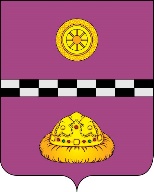 ПОСТАНОВЛЕНИЕШУöМот     24  мая   2013 года                                                                          №   38           пст. Иоссер Республика КомиОб окончании отопительного  сезона 2012-.г.             В соответствии со ст. 14 Федерального Закона от 6 октября 2003 года № 131-ФЗ «Об  общих принципах организации местного самоуправления в Российской Федерации»,  Постановлением Правительства Российской Федерации от 23.05.2006 г. № 307 « О порядке предоставления коммунальных услуг гражданам», -ПОСТАНОВЛЯЮ:            1. Завершить отопительный сезон 2012-.г. на территории сельского поселения «Иоссер» с 27 мая 2013 года.            2. Контроль за исполнением настоящего постановления оставляю за собой.Глава сельского поселения «Иоссер»                                           Е.В. Гусак